109年度物質濫用防制及替代療法繼續教育課程目的：依據「指定藥癮戒治機構作業要點」規定，辦理指定藥癮戒治機構之各類人員每年應接受藥癮治療相關繼續教育至少八小時。說明：結合國內北區藥癮戒治醫療機構，針對執行藥癮戒治專業人員辦理物質濫用防制及替代療法教育訓練。辦理期間：109年3月27日（五）08:00am-16:30pm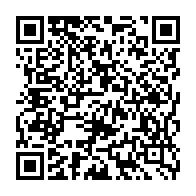 主辦單位：新竹市衛生局、國軍新竹地區醫院身心科辦理地點：國軍新竹地區醫院7F電化教室　　（300新竹市武陵路3號）主持人員與演講人員：主持人：國軍新竹地區醫院身心科林俊龍主任演講人：姜學斌醫師　(衛生福利部桃園療養院 社區精神科主治醫師)　　　　李昆樺助理教授　(清華大學 教育心理與諮商學系助理教授)　　　　顏鳳茹社工師　(衛生福利部桃園療養院社會工作師)　　　　吳坤鴻主任　(衛生福利部桃園療養院主治醫師)會議流程：專業學分申請中：醫師學分、精神科專科醫師學分、成癮學會學分、護理學分、專科護理師學分、臨床心理師學分、諮商心理師學分、社會工作師學分時間題目演講人08:00-08:30報到08:30-10:10特殊族群處遇-談男同志藥愛文化姜學斌醫師10:10-10:20休息10:20-12:00靜觀練習對戒癮之成效簡介李昆樺助理教授12:00-13:00午餐時間13:00-14:40藥癮個案之家庭與社會功能評估與處遇顏鳳茹社工師14:40-14:50休息14:50-16:30Drugged Driving藥駕吳坤鴻主任